CURRICULUM VITAE OF TSHIAMO MOBE CURRICULUM VITAE OF TSHIAMO MOBE CURRICULUM VITAE OF TSHIAMO MOBE CURRICULUM VITAE OF TSHIAMO MOBE CURRICULUM VITAE OF TSHIAMO MOBE CURRICULUM VITAE OF TSHIAMO MOBE 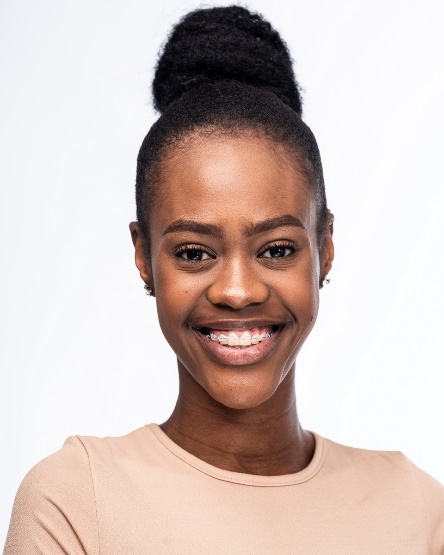 gender:Female Female Female age:202020height:1.751.751.75waist:282828hips:282828shoe:hair:blackblackblackeyes:brownbrownbrownlanguages:English, Setswana, “Spitori”, AfrikaansEnglish, Setswana, “Spitori”, AfrikaansEnglish, Setswana, “Spitori”, Afrikaansaccents:SKILLSSKILLSSKILLSSKILLSSKILLSSKILLSpresenting, rapping, DJ’ing, poetry, singing and dance.presenting, rapping, DJ’ing, poetry, singing and dance.presenting, rapping, DJ’ing, poetry, singing and dance.presenting, rapping, DJ’ing, poetry, singing and dance.presenting, rapping, DJ’ing, poetry, singing and dance.presenting, rapping, DJ’ing, poetry, singing and dance.TERTIARY EDUCATIONTERTIARY EDUCATIONTERTIARY EDUCATIONTERTIARY EDUCATIONTERTIARY EDUCATIONTERTIARY EDUCATIONyearqualificationqualificationqualificationinstitutioninstitution2019BA in Theatre and Performance (3rd year)BA in Theatre and Performance (3rd year)BA in Theatre and Performance (3rd year)Wits University Wits University THEATRE EXPERIENCETHEATRE EXPERIENCETHEATRE EXPERIENCETHEATRE EXPERIENCETHEATRE EXPERIENCETHEATRE EXPERIENCEyearproductionproductionproductionrolerole2019Every Women’s Fear at Wits NunneryEvery Women’s Fear at Wits NunneryEvery Women’s Fear at Wits NunneryNanaNana2019Native Psycopathology Native Psycopathology Native Psycopathology AminaAminaFILM, TV & COMMERCIAL EXPERIENCEFILM, TV & COMMERCIAL EXPERIENCEFILM, TV & COMMERCIAL EXPERIENCEFILM, TV & COMMERCIAL EXPERIENCEFILM, TV & COMMERCIAL EXPERIENCEFILM, TV & COMMERCIAL EXPERIENCEyearproductionproductionproductionrolerole2019Hyundai Grand i10 Hyundai Grand i10 Hyundai Grand i10 LeadLead2018Scandal (etv)Scandal (etv)Scandal (etv)Twist Waitress (Featured extra)Twist Waitress (Featured extra)2018PrintingSA PrintingSA PrintingSA Customer (Supporting/Cameo)Customer (Supporting/Cameo)2018Heineken Pan-African Heineken Pan-African Heineken Pan-African Club membersClub membersCORPORATE EXPERIENCECORPORATE EXPERIENCECORPORATE EXPERIENCECORPORATE EXPERIENCECORPORATE EXPERIENCECORPORATE EXPERIENCEyearproductionproductionproductionroleroleOTHER EXPERIENCEOTHER EXPERIENCEOTHER EXPERIENCEOTHER EXPERIENCEOTHER EXPERIENCEOTHER EXPERIENCEyearproductionproductionproductionrole/positionrole/position